You're Lucky My Friend!Best Babes Only Here!Look at them HEREHere is my Nick: loretta8928395VIEW PAGE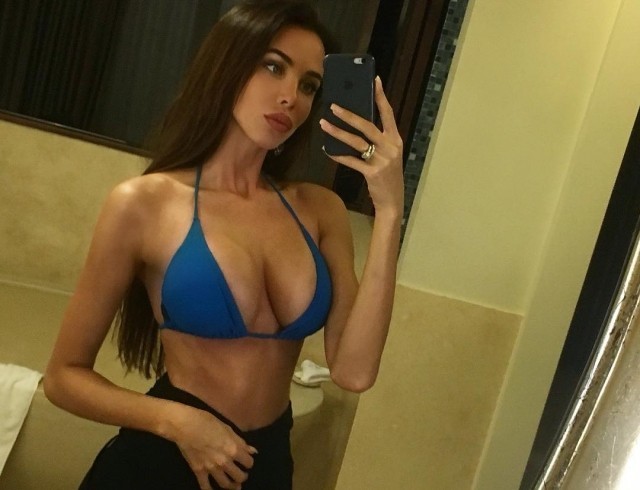 u-n-s-ubscribe